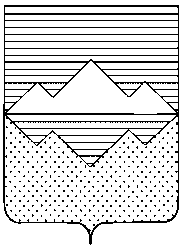 АДМИНИСТРАЦИЯСАТКИНСКОГО МУНИЦИПАЛЬНОГО РАЙОНАЧЕЛЯБИНСКОЙ ОБЛАСТИПОСТАНОВЛЕНИЕОт «_19» __марта__ 2020 года № _153_г. СаткаОб утверждении границ избирательных участков на территории муниципального образования «Саткинский муниципальный район» в новой редакцииВ соответствии со статьёй 19 Федерального закона от 12.06.2002 № 67-ФЗ «Об основных гарантиях избирательных прав и права на участие в референдуме граждан Российской Федерации»ПОСТАНОВЛЯЮ:Утвердить границы избирательных участков на территории муниципального образования «Саткинский муниципальный район» в новой редакции согласно приложению.Постановление Администрации Саткинского муниципального района от 24 06.2019г. № 462 «Об утверждении границ избирательных участков на территории муниципального образования «Саткинский муниципальный район» в новой редакции признать утратившим силу.3.    Отделу организационной и контрольной работы Управления делами и организационной работы Администрации Саткинского муниципального района (Корочкина Н.П.) обеспечить опубликование настоящего постановления в средствах массовой информации и на официальном сайте Администрации Саткинского муниципального района 3.    Настоящее  постановление вступает в силу с момента официального опубликования.Глава Саткинского  муниципального района                                                 А.А. ГлазковПриложение 1к постановлению АдминистрацииСаткинского муниципального районаот «____» ________ 2020 года № ____Границы  избирательных участковмуниципального образования «Саткинский муниципальный район»город Сатка1. Избирательный  участок № 1184  (Помещение  Саткинской городской детской          библиотеки, г. Сатка, ул.Комсомольская 39, тел. 3-25-22)включить улицы:  Бочарова, дома №1, 2, 3, 7, 9, 11, 13, 13А, 15, 17, 34, 36, 38, 40, 42, 44, 46, 46А, 48, 50, 52,           54, 56, 60, 62, 64, 66;Карла Маркса,  дома   № 4 по 68; Коммунальная, дома № 2,4,6,7,8,9,10,11,11А,12,13,14,15,16;Комсомольская, дома № 2,3,4,12,14,16,17,18,19,20,21,22 и с 23 по 37 (нечетные).  Советская, дома № 2 по 64 (четные) и № 3 по 87 (нечетные);     переулок Комсомольский;       переулок Советский; переулок Транспортный.     2. Избирательный  участок № 1211   (Помещение  МБОУ ДО «Детская школа искусств №2», г. Сатка, ул.Комсомольская, 8, тел. 3-28-97)  включить улицы:Больничная;Бочарова, дома № 4 по 32 (четные);  Коммунистическая;Луначарского;Петра Скорынина, дома №  1 по  47 ( нечетные) и № 2 по  10 (четные);   Площадь Ленина, дом № 2;Степана Разина.3. Избирательный  участок № 1185  (Помещение МОУ СОШ  № 13, г. Сатка, ул.  К. Маркса,45, тел.3-24-34) включить улицы:Горького;Ивана Ренева;   Заречная;Каменная гора;Красноармейская;Краснофлотская;Некрасова;Пушкина;Сесюнина; Спортивная;  Спортплощадь;  Щербакова.4. Избирательный  участок № 1186  (Помещение МОУ СОШ № 13, г. Сатка, ул.  К. Маркса,  45, тел. 3-24-34) включить улицы: Верхняя Сорочанка;Карла Маркса, Дома № 69 по 103 (нечетные),  № 70 по 76 (четные),  № 82 по 106 (четные);Комсомольская, дома № 24 по 122 (четные),  № 39,41,43, 43А,45 и  № 61 по 101 (нечетные);  Коммунальная, дома № 17,18,18А, 19,21,22,23,23А,25,26,27,28,29,31,32,33,34,41,45;  Нижняя Сорочанка; Ольховка;С.Маринина; Советская, дома № 66 по 130 (четные) и № 89 по 157А (нечетные);  переулок Крутой; переулок Садовый;переулок Южный.    5. Избирательный  участок № 1187  (здание старой школы №13), г. Сатка, ул. Сергея Маринина 4, тел. 89127761510)   включить улицы: Бочарова, дома с №  67 и с № 94 до конца улицы;Восточная;Доватора;Ершова;  Есенина; Златоустовская; Каменный ров;Карла  Маркса, дома с № 105  до конца и с № 108  до конца улицы; Кутузова; Маяковского; Немчинова;Петра Скорынина, дома с № 12 и с № 49 до конца улицы;Советская, дома № 132 до конца и №161 до конца; Солодникова; Суворова, Челпанова;Школьная;Чайковского;Переулок Косой, Дома на участке Саткинского лесничества6. Избирательный  участок № 1188  (Челябинская область, Саткинский  район, город Сатка, улица Сосновая, дом 15 (помещение лыжной базы ) тел.89080606133) включить улицы: Малая Запань; Рыжов Мост; Сосновая; Угольная.7. Избирательный  участок № 1189   (Помещение ГДК «Строитель»,  г. Сатка, ул. Солнечная,4,тел. 4-07-79; 4-02-86 ) включить улицы: Бакальская, дома № 11, 12,13,14,16; Солнечная, дома № 1,2,3,5,12,14,18,20; 50 лет ВЛКСМ, дом № 29. 8. Избирательный  участок № 1225 (Помещение ГДК «Строитель»,  г. Сатка, ул.   Солнечная,4, тел. 4-04-79) включить улицы:Кирпичная;Надпрудная;Симбирцева; 18 годовщины Октября.9. Избирательный  участок № 1190  (Помещение МКОУ СОШ  № 40, г. Сатка, ул.  Пролетарская, 51, тел.4-39-24)  включить улицы: Бакальская, дома № 1,2,3,4,5,6,8,9,10;Пролетарская, дома № 53,55,57,59.  10. Избирательный участок № 1191 (Управление ОАО «Комбинат Магнезит»,  г. Сатка, ул. Солнечная, 34, тел. 9-45-81)включить улицы: Металлургов, 27, 25;Пролетарская, дома № 35,37,38,40,41,45,47;Солнечная, дома  № 21,22,23,24,28,30,32. 11. Избирательный  участок № 1192 (Отдел культурных инноваций МБУ «Централизованная библиотечная система»   г. Сатка, ул.  50 лет ВЛКСМ, 26, тел. 4-35-45)  включить улицы: Пролетарская, дом № 39; Солнечная, дома №  7,9,11,13,15,16,17,25,26,29,31;      50   лет   ВЛКСМ,   дом  № 26.12. Избирательный  участок № 1193  (Помещение МАОУ СОШ № 5,  г. Сатка, ул. 50 лет ВЛКСМ, 24а, тел. 3-18-36)включить улицы:      Солнечная, дома № 27,33;50   лет   ВЛКСМ,   дома   №  19,23,24,25,27,28,28а, 30,31,32.                  13. Избирательный  участок № 1194 (Помещение  МБОУ СОШ № 4,  г. Сатка, ул.     Пролетарская, 14, тел. 3-36-31)  включить улицы: Металлургов 23;Индустриальная, дома № 18,20;Пролетарская, дома № 27,29,30,31,32,33,34,36. 14. Избирательный  участок № 1195   Помещение  МБОУ  СОШ  № 4, г. Сатка, ул. Пролетарская, 14, тел. 3-36-31)включить улицы: Металлургов 21;Индустриальная,  дома № 4,6,8,10,12,14,16;50 лет ВЛКСМ, дома № 15,17,21,22.15. Избирательный  участок № 1196 (Общежитие Саткинского горно-керамического колледжа,              г. Сатка, ул. Пролетарская, 24, тел. 4-35-69)включить улицы: 50 лет ВЛКСМ, дома №  16,18,20; Индустриальная, дома № 1,2,3,5,7,13,15,17;  Молодежная, дома с № 8,10,12,14,16,18;Пролетарская, дома № 20,21,22,23,24;  переулок Светлый; переулок Чистый.16. Избирательный  участок № 1197  (Помещение Саткинского горно-керамического  колледжа,  г. Сатка, ул. Ленина, 4, тел. 4-34-61)включить улицы:  Металлургов, дом № 9;Молодежная, дома № 2,4,4а,6;  Пролетарская, дома №№ 8,10,12.17. Избирательный  участок № 1198 (Помещение МОУ СОШ № 14,  г. Сатка, ул. Ленина, 2а, тел.4-34-09)включить улицы:  Артельная; Бригадная; Вторая Речная; Гаврилова; Гоголя; Жданова; Калинина; Ленина, дом №3;Металлургов, дома № 3,7,11,13,15;Мичурина; Новая; Первая Речная; Черепанова; Шоссейная; 18. Избирательный  участок № 1199 (Помещение ГДК «Магнезит», г. Сатка, ул. имени 100-летия Комбината «Магнезит», 1, тел. 4-18-17, 4-01-39)включить улицы: Кирова, дома   № 8,10,12,13; Куйбышева, дома № 1,3,4,5,6,6А,7,8,9,10,12,12А,14,16,18,20,22;  Ленина, дома № 5,7,7а,9,11; Пролетарская, дом № 4; 50- лет Октября;имени 100-летия Комбината «Магнезит», дома № 2,3; проезд Гоголя; проезд Дворцовый.  19. Избирательный  участок № 1200   (Помещение ПУ № 69,  г. Сатка, ул. Куйбышева 2, тел.  4-04-80)  включить улицы: Куйбышева, дом  №2а; Ленина, дома № 6,8,10,13; Молодежная, дома  №1,3,5; Пролетарская, дома №9,11,13,15,17,19;50 лет ВЛКСМ, дома №12,14.20. Избирательный  участок № 1201(Челябинская область, Саткинский  район, город Сатка, улица Спартака, дом 7 (помещение Дома ветеранов), тел. 3-19-69)  включить улицы: Абросимова;  Кольцевая;Куйбышева, дом №11; Кирова, дома № 2,2А,3,4,5,6,7,9,11;  Крупской, дома с № 1 по № 37 (нечетные) и с № 2 по № 56 (четные);  Природы; Лермонтова, дома с № 2 по № 30 (четные) и с № 1 по № 29 (нечетные);  Лесная, дома с № 1 по  31  и № 33; Орджоникидзе;  Советской Армии; Спартака.21. Избирательный  участок № 1202   (МКОУ ДОД «ДЮСШ им. В.И. Гундерцева», г. Сатка, ул. Спартака, 8, тел. 4-04-52)  включить улицы: Крупской, дома с № 39 до конца и с № 58 до конца;  Лермонтова с № 31 до конца; Лесная, дома  № 32, 32А и с № 34 до конца;  дома станции Речная;   поселок Нижняя СаткаI квартал; II  квартал; Ш квартал; IV квартал; 8 Марта; 9 Мая;  100 - летия «Комбината «Магнезит», дом №7; 12 км. 22. Избирательный  участок № 1203 (Помещение школы-интерната  № 20,  г. Сатка, ул. Матросова, 8A, тел. 5-50-51)включить улицы: улицы: Береговая;Березовая;Дорожная;Дудина; Железнодорожная;Звездная;Зеленая; Зои Космодемьянской;  Ключевая;Луговая;Матросова; Мира; Нагорная;Ольховая;Парковая; Первомайская; Победы; Тургенева; Переулок Родниковый;Переулок Широкий;дома 32 км, 33 км.23. Избирательный  участок № 1204 (Помещение МКОУ СОШ № 10, г. Сатка, Западный микрорайон, 1А, тел. 3-00-32)включить улицы:  Западный микрорайон,  дома 1,2,3,4,5,6,9; проспект Мира, дома № 1,3,9,11; 40 лет Победы, дома №  1,3,5,7.24. Избирательный  участок № 1205   (Помещение МКОУ СОШ № 10, г. Сатка, Западный микрорайон, 1А, тел. 3-00-32) включить улицы: Западный микрорайон, дома № 11,12,13,14,15,16,17,18,19,20; Проспект Мира, дома № 2,4; 40 лет Победы, дом №9.25. Избирательный  участок № 1206 (Помещение МБУДОД Центр Детского Творчества, г. Сатка, 40 лет Победы, 12А, тел. 3-17-35)включить улицы: Западный микрорайон,  дом  №22; Проспект Мира, дома № 6,8,10,12, 13,13а, 14,15, 16; 40 лет Победы, дома № 11, 11а, 12,14.26. Избирательный  участок № 2353 (Помещение МБОУ СОШ № 11,  г. Сатка, 40 лет Победы, 15, тел. 3-01-08, 3-17-34)включить улицы:Свободы.27. Избирательный участок № 1207 (Помещение МБОУ СОШ № 11,  г. Сатка, 40 лет Победы, 15, тел. 3-01-08, 3-17-34)включить улицы: 250 лет городу Сатке;40 лет Победы, дома № 16,18,19,20,21,22,23.28. Избирательный  участок № 2354 (Помещение МБОУ СОШ № 11,  г. Сатка, 40 лет Победы, 15, тел. 3-01-08, 3-17-34)включить улицы:Российская. Саткинское городское поселение.29. Избирательный  участок № 1208 (Помещение школы № 6, п. Малый Бердяуш,  ул. Школьная, 27-а, тел.89088218906,3-29-92)в состав избирательного участка включить:Березовый Мост;Поселок Малый Бердяуш.30.  Избирательный  участок № 1209 (Помещение ФАП пос. Б.Запань, ул. Речная 12А, тел. 89080718131)в состав избирательного участка включить:поселок Большая Запань;поселок  Сибирка.31. Избирательный  участок № 1210 (Челябинская область, Саткинский  район, поселок Черная Речка, улица Центральная, дом 29, тел. 89193553589) в состав избирательного участка включить: поселок Зюраткуль; поселок Мраморный поселок Магнитка; поселок Черная речка. Поселок Бердяуш32. Избирательный  участок № 1212 (Помещение МКОУ СОШ № 66,  п. Бердяуш, ул.    Советская, 1А, тел. 7-16-70,7-16-00) включить улицы: 1885 км главной линии; 1889 км главной линии; Березовая;Комсомольская; Ленина; Молодежная; Порожская; Российская; Свободы;Связи;Советская, дома с №1 по 25; 22аСолнечная;Спортивная;Степана Разина; переулок Песчаный;переулок Подгорный; переулок Трансформаторный; переулок Узкий;  переулок ШирокийПрофессиональная, 3,6,8,10,11,11б,12,14,15,16,17,18,19,21,22,23,25,26,28,29,30,31,33,341985 км.33. Избирательный  участок № 1213(Помещение клуба железнодорожников,  п. Бердяуш, ул. Красноармейская, 2а, тел.  7-17-47)включить улицы: 8 Maрта;9 Января; Аристова; Жукатавская; Каменка; Ключевская; Красноармейская; ЛанцеваЛиповая; Луговая; Майская; Макарова; Маяковского; Нагорная;Некрасова; Октябрьская; Ольховая; Привокзальная; Пролетарская;Северная; Советская дома,  от дома 24 до дома 65 № 26,28,30, и с №31 до конца; Сосновая; Транспортная;Тупиковая; Уральская; Февральская; Чапаева;  переулок Верхний; переулок Ветеринарный; переулок Дальний;переулок Зеленый;  переулок Инкина; переулок Каменистый; переулок Кривой; переулок Пионерский;переулок Старый; 34. Избирательный  участок № 1214 (Помещение МОУ СОШ № 24, п. Бердяуш, ул.   Пушкина, 1А, тел.7-16-73) включить улицы: Береговая;Бердяушская; Вагонная; Гоголя; Головина;  Горького; Доломитная; Западная; Калинина; Карьерная; Красная;  Краснокаловка; Крутая; Крылова; Лесная; Лиственная; Локомотивная; Маринина; Полевая; Пушкина; Речная; Садовая;Свердлова; Семафорная;Сесюнина; Строительная; Торфяная;Папышева; Угловая; Южная; Переулок Малый;переулок Суворова; переулок Сухой; переулок Победы.35. Избирательный  участок № 1215   (Помещение МОУ ООШ №15 пос. Жукатау,  ул. Наливная 38а, тел. 89123271497) включить населенный пункт:  поселок Жукатау.Поселок Сулея.36. Избирательный  участок № 1216  (Помещение средней  школы пос. Сулея,  ул. Луговая, 36, тел.7-33-90)включить улицы:9 Мая; Академика Павлова; Гаврюшина;Дорожная;Есенина;Зеленая;Зои Космодемьянской; Кирова; Коммунистическая; Комсомольская;Крупской; Луговая; Некрасова; Октябрьская;  Ольховая;Павлика Морозова;Первомайская;Торговая;Тургенева; Уральская; Чкалова;Элеваторная; переулок Гаражный;переулок Мостовой;деревня Покровка;1863км.37. Избирательный  участок № 1217 (Помещение МКУ КДЦ  «Чайка» п. Сулея ул. Кооперативная, 2а, тел. 7-33-91) включить улицы: 8 марта; Калиновка; Ключевская; Кооперативная; Ленина; Лермонтова; Леспромхозная; Нагорная;Пионерская,;Путевая;  Шолохова; 1868км;переулок Красноармейский;переулок Коммунаров.Поселок Межевой38. Избирательный  участок № 1218 (Помещение сельского клуба пос.Межевой,  ул Ширпышева, 2а, тел. 89080562095)  включить улицы: Айская;Братьев Каратаевых;  Горького; с дома №50 до конца, с № 51 до конца, с №1 по 49 и с № 2 по 48 Известковая; Красноармейская; Кутузова;Надпрудная; Н.Айская;Павла Невзорова;Попова;Пролетарская; Пушкина; Первая Дачная;Печная; Речная;Садовая; Субботина;Суворова;Ширпышева; Школьная; Юманова;Дом-Интернат «Синегорье»; Блиновка.нас. пункт Сосновка. 39. Избирательный  участок № 1219 (Помещение ДК «Горняк»,  К. Маркса, 7а, тел.9-61-24) включить улицы:  1 Мая, дома № 28,36,38; Братьев Занозиных;Братьев Пупышевых дом 15;Водопроводная;Дачная, Карла Маркса, 1,1а,6,8, 3,3а,5,7,9,11,10Лесная;Орджоникидзе;Парковая;Советская, 1,2,3,4,5,6,7,8,10,9,11,12,13,15,17,18,19,21,23,25,27,29,31,33Толстого;Трактовая;Тупиковая, Чапаева;Шахтерская 6,8,10,12 2,2а,4,4а,9а,11,13,15,17,19,21,23,25,25а,27,29,1,3,5,6а,7,8а,9Школа-интернат.40. Избирательный  участок № 1220 (Помещение средней школы пос. Межевой, ул. Советская, 14, тел.9-61-29)  включить улицы: Береговая; Березовая;Братьев Пупышевых (кроме д. № 15);Горная; Граничная; Луговая; Молодежная;Олимпийская; Первомайская; Саткинская;Спортивная;Угловая; Юбилейная; Южная; 1 Мая, кроме домов № 28,36,38. Поселок Романовка41. Избирательный  участок № 1221   (Помещение СПНИ пос. Чулковка,  ул.   Центральная, 21, тел. 7-37-25)  включить населенные пункты:  поселок Единовер; поселок Иструть; поселок Тельмана;  поселок Чулковка.42. Избирательный  участок № 1222 (Помещение школы с. Романовка, ул.  Школьная, 7,   тел.7-37-17)  включить населенные пункты:  село Романовка;поселок  Пороги;поселок Постройки.Село Айлино43. Избирательный  участок № 1223 (Помещение ДК с.Айлино,   ул. Пугачева,32, тел.7-92-96)  включить улицы:  Береговая, Гагарина, Каменная, Лесная, Молодежная, Окраинная, Пионерская, Пугачева,Свободы.Ленина,  Пушкина. 44. Избирательный  участок № 1224 (Помещение ДК с.Айлино,   ул. Пугачева,32, тел.7-92-96)  включить улицы:  Карла – Маркса. Комсомольская, Ленина,  Меньшикова, Советская, Степана Разина, Школьная.деревня Петромихайловка:Улицы:СадоваяЗеленая Микрорайон45. Избирательный  участок № 1226   (Помещение библиотеки д.Верхний Айск, ул.  Центральная 58а, тел.89049468399) в состав избирательного участка включить деревни:Верхний – Айск:Улицы:Садовая с 1 по 21ЦентральнаяСтарая Пристань:Улицы:ПолеваяБереговаяВерхний-Айск:Улица Садовая с 22 по 4246. Избирательный  участок № 1227 (Помещение сельского клуба, д. Алексеевка, Центральная, 27а, тел.89191289250) в состав избирательного участка включить деревни:Алексеевка;Сикияз – Тамак.Город Бакал47. Избирательный  участок № 1228   (Помещение МКУ «Бакальская ЦБС», библиотека семейного чтения филиал № 2, г. Бакал, ул. Пугачева,7, тел.9-60-29 )  включить улицы: Восточная, ДобролюбоваКалинина, дома № 1,3,4,5,6,7,8,21,32а;Лермонтова,Лесная, Малосаткинское водохранилищеНациональная, Партизанская, Пролетарская, Пугачева, 7,Революции,Строителей, Фурманова,Чапаева,Переулок Горный; поселок Межгорный, ж/д разъезд Рудничное (40 км). 48. Избирательный  участок № 1229 (Помещение МОУ СОШ № 12,  г. Бакал, ул. Титова, 2, тел.9-69-28)  включить улицы: А. Костылева, дом № 2А. Калинина,  дом № 2, НабережнаяПионерскаяПугачева, дома № 6,8,9,11,13,18,19,20,21,22,23,24,25; Титова, дома № 1, 3, 4,6,8,10;Трегубенковых,микрорайон Иволга, дома ГРС.49. Избирательный  участок № 1230 (Помещение ПУ №50, г. Бакал, ул. 50лет ВЛКСМ 2а, тел. 9-68-17)  включить улицы: Октябрьская, дома № 1,2,3,4,5,6,8,18;Пугачева, дома № 1,2,4,5; 50 лет ВЛКСМ, дом № 1.50. Избирательный  участок № 1231 (Помещение МОУ СОШ № 9, г. Бакал, ул. Андрея Костылева, 7, тел. 9-67-79)  включить улицы: 50 лет ВЛКСМ, дома №2,7,8,9,10,11,13;8 Марта, А. Костылева, дома № 2,3,4,5,6,10,12,14,16,18,27,46; Кирова, Октябрьская, дома № 10,12; Полевая, Титова, дома № 5,7,9,11,13,15,17;переулок Бажова.51. Избирательный  участок № 1232 (Помещение ГДК «Горняк»,  г. Бакал, ул. Ленина,9, тел. 9-66-68)  включить улицы: Железнодорожная, Ленина, дома № 1,3,4,5,6,7,8,11,15,17,19; Леонова, дом № 17Ломоносова, Отвальная, Первомайская, дома № 1,1А,2,2А,3,4,5,7,7А; Ракшина, Старобакальская, Цвиллинга.52. Избирательный  участок № 1233 (Помещение МКОУ СОШ № 8, г. Бакал, ул.  Ленина, 23, тел.9-68-98включить улицы: Первомайская,дома № 6,8,9,10,10а,11,12,12а,14,14а,15,16,17,18,19,20,21,22,23,24,25,26,27,29,77; Леонова, дома № 1,2,3,4,5,5а,6,7,8,8а,16,18,19,31; Ленина, дома № 10,12,21,25.53. Избирательный  участок № 1234 (Помещение ПУ № 31,  г. Бакал, ул. Леонова, 12, тел.9-68-14)  включить улицы: Горняков;Комсомольская;Ленина,дома № 14,16,18,20,22,24,26,27,28,29,30,31,32,33,34,35,36,37,38,39,40,41,42,43,44,45,46,47,48,49,50,51,52,53,54,55,56,57,58, 59, 61, 63; Леонова, дома № 10,20,21;Пушкина,Свердлова.54. Избирательный  участок № 1235 (Челябинская область, Саткинский  район, город Бакал, улица Крупской  дом 1А, тел. 89823234745)  включить улицы: Крупской;Ленина, дома № 60,62,64,65,66,67,68,70,71;Северная;Труда;Холодный Ключ;Шевченко; Щорса;Южная.55. Избирательный  участок № 1236 (Помещение бывшего здания почты, пос. Иркускан, ул. Некрасова 16, тел. 89124712036,)  включить улицы: Горького; Кооперативная; 1а,6,7,8,9,10,11,12,14,15,16,17Матросова; Мира; Нагорная; Некрасова; Чайковского; Чернышевского;Чехова; Чкалова.56. Избирательный  участок № 1237 (Помещение школы пос. Рудничное,  ул. Нахимова, 1, тел.89128063928)включить населенные пункты: поселок Брусничный;поселок  Рудничное;Катавский  заезд.57. Избирательный  участок № 1238 (Помещение клуба пос. Катавка, ул Кутузовых, 40, тел.89227275586) включить улицы: Дзержинского;Кутузовых;Олега Кошевого;Ульяны Громовой;Фрунзе.58. Избирательный  участок № 1239 (ООО Леском, г. Бакал, п. Ельничное, ул. Ельничная,16-а, тел. 89507385134)  включить  населенный пункт: поселок Ельничный.